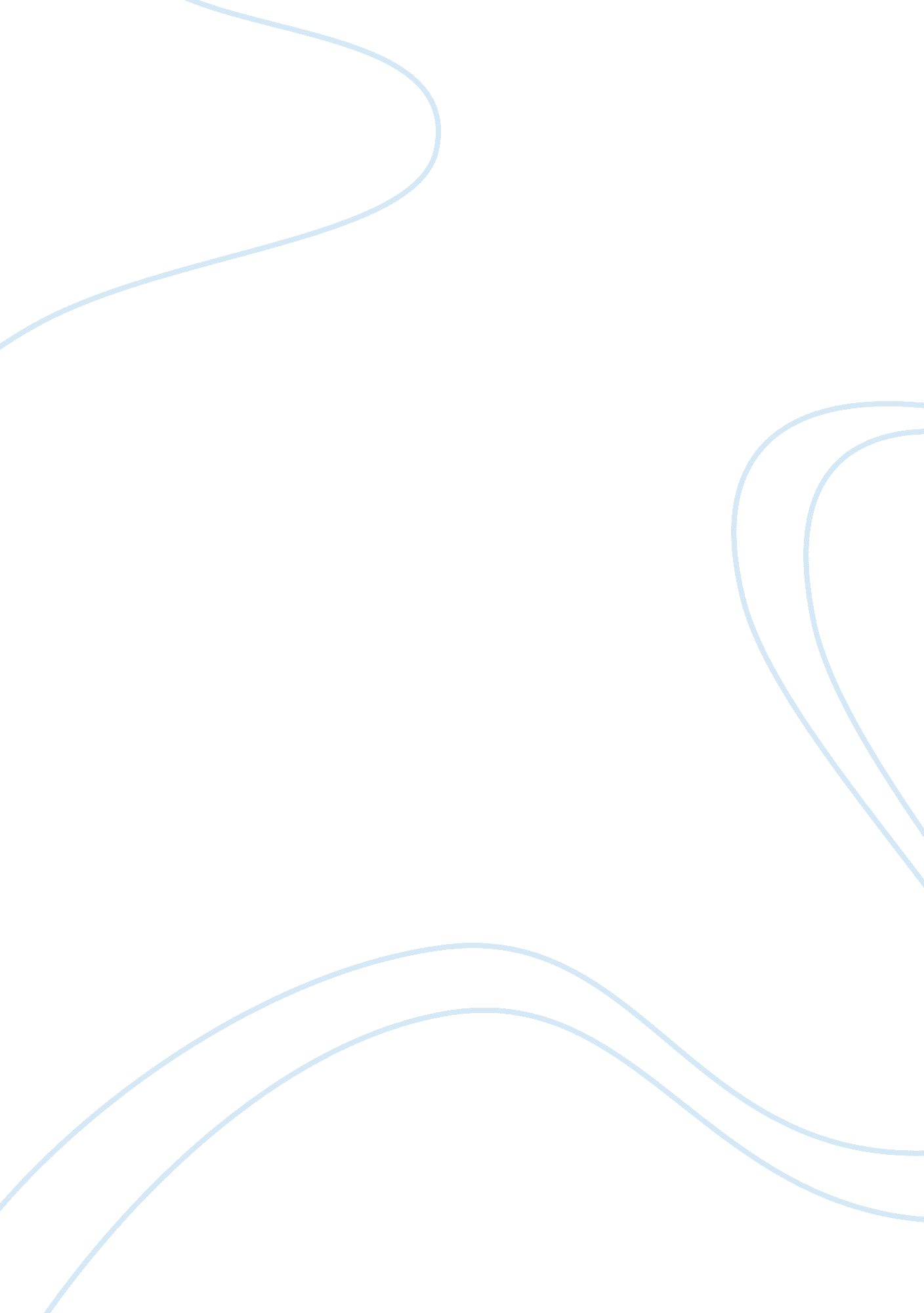 Why do i hope to be a successful penn university's studentEducation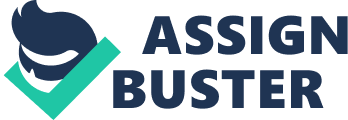 By nature, I am extremely well-versed in the world of business because of my family’s history in the industry. My parents both came from rich entrepreneurial families that encouraged the pursuit of business excellence. I will be able to bring all of my abilities that I have learned from my parents to Penn University and will be an asset to any department. 
I have always had an interest in business due to my fascination with the opportunity to take a risk and either gain a lot or lose a lot. When I was a small child, I was able to learn first-hand from my father, who was involved in the construction business. The thing that I most learned from this experience was that businesses must always change and adapt in order to keep up with new technology and trends. 
When I became a teenager, I was allowed to participate in the stock exchange market, although I did not have the luxury of unrestricted access. I enjoyed predicting which company would make the next move and become successful. My childhood and adolescent experiences in Austria and the UK have served me well and have allowed myself to open my eyes up to the world of possibilities that are out there. 
When I attend Penn, I will enjoy having engrossing discussions with the other students and inputting into the life of the university. My outgoing nature allows me to express my views in a way that other people may consider rude, but I feel like I need my peers to understand me in order to fit in with the crowd. 
In addition to my academic studies, I have also been a member of the Greenpeace movement in Vienna. When I was there, I learned about how nuclear reactors affect the environment in a place such as Germany. Even though it was not necessarily of interest to me, I still enjoyed learning about something that I knew very little about to begin with. Additionally, my hobbies include traveling, sailing, and wakeboarding. I am not sure how much of this I will be able to do at Penn, but I am sure that I can find other interests as I am a person who is open to anything. 